ALGORITMA GENETIKA JUMLAH PERTEMUAN : 1 PERTEMUANTUJUAN INSTRUKSIONAL KHUSUS :Mengetahui konsep dasar algoritma genetikaMemahami hal-hal yang penting dalam Algoritma GenetikaMengenal siklus Algoritma Genetika Mampu menerapkan Algoritma Genetika dalam permasalahan Materi 	:9.1   Pendahuluan Algoritma Genetika adalah cabang algoritma evolusi. GA merupakan metode adaptive yang biasa digunakan untuk memecahkan suatu pencarian nilai dalam sebuah masalah optimasi. Algoritma ini merupakan analogi dari proses genetik makhluk hidup. Lambat laun mengikuti prinsip seleksi alam atau “siapa yang kuat, dia yang bertahan”. Mempresentasikan sebuahPeletak prinsip dasar sekaligus pencipta algoritma genetika adalah John Holland. Algoritma ini bekerja dengan sebuah populasi yang terdiri dari individu-individu. Masing-masing individu mempresentasikan sebuah solusi yang mungkin bagi persoalan yang ada. Dalam kaitan ini, individu dilambangkan dengan sebuah nilai fitness yang akan digunakan untuk mencari solusi terbaik dari persoalan yang ada. Sebelum GA dapat dijalankan, maka sebuah kode yang sesuai (representatif) untuk persoalan harus dirancang. Titik solusi dalam ruang permasalahan dikodekan dalam bentuk kromosom/string yang terdiri atas komponen genetik terkecil yaitu gen. dengan teori evolusi dan teori genetika, di dalam penerapan genetika terkecil akan melibatkan beberapa operator, yaitu :operasi evolusi yang melibatkan proses seleksi (selection) didalamnya.Operasi genetika yang melibatkan operator pincah silang (crossover) dan mutasi (mutation).Untuk memeriksa hasil optimasi, kita membutuhkan fungsi fitness, yang menandakan gambaran hasil (solusi) yang sudah dikodekan. Selama berjalan, induk harus digunakan untuk reproduksi, pindah silang dan mutasi untuk menciptakan keturunan. Jika GA didesain secara baik, populasi konvergensi dan akan didapatkan sebuah solusi yang optimum.9.2  Hal-hal yang penting dalam Algoritma Genetika 		Beberapa hal yang harus dilakukan dalam GA adalah :Mendefinisikan individu, dimana menyetakan salah satu solusi (penyelesaian) yang mungkin dari permasalahan yang singkat.Mendefinisikan nilai fitness, yang merupakan ukuran baik-tidaknya sebuah individu atau baik-tidaknya solusi yang didapatkan.Menentukan proses pembangkitan populasi awal. Hal ini biasanya dilakukan dengan menggunakan pembangkitan acak seperti random-walk.Menentukan proses seleksi yang akan digunakan.Menentukan proses perkawinan silang (cross-over) dan mutasi gen yang akan digunakan.9.2.1 Pengertian Individu Individu menyatakan salah satu solusi yang mungkin. Individu bisa dikatakan sama dengan kromosom, yang merupakan kumpulan gen. gen ini bisa biner, float dan kombinatorial.Beberapa definisi penting yang perlu diperhatikan adalah sebagai berikut :Genotype (Gen), nilai yang menyatakan satuan dasar yang membentuk suatu arti tertentu dalam satu kesatuan gen yang dinamakan kromosom. Allele, nilai dari gen.Kromosom, gabungan gen-gen yang membentuk nilai tertentu.Individu, menyatakan satu nilai atau keadaan yang menyatakan salah satu solusi yang mungkin dari permasalahan yang diangkat.Populasi, merupakan sekumpulan individu yang akan diproses bersama dalam satu siklus proses evolusi.Generasi, menyatakan satu siklus proses evolusi atau satu iterasi di dalam GA.9.1.2 Nilai FitnessNilai fitness adalah nilai yang menyatakan baik-tidaknya suatu solusi (individu). Nilai fitness ini yang dijadikan acuan dalam mencapai nilai optimal dalam algoritma genetika. GA bertujuan mencari individu dengan nilai fitness yang paling tinggi.Dalam TSP yang bertujuan meminimalkan jarak, maka nilai fitnessnya adalah inversi dari total jarak yang didapatkan. Cara melakukan inversi bisa menggunakan rumus 1/x atau 100000-x, dimana x adalah total jarak dari jalur yang didapatkan. 9.3 Siklus Algoritma GenetikaSiklus GA dikenalkan pertama kali oleh David Goldberg. Gambaran siklus tersebut dapat dilihat pada gambar 9.1Gambar 9.1  Siklus Algoritma Genetika oleh David GoldbergSiklus ini kemudian dikembangkan oleh beberapa ilmuwan yang mengembangkan, yaitu Zbigniew Michalewicz yang menambahkan operator elitism dan membalik proses seleksi setelah proses reproduksi.   Gambar 9.2 Siklus Algoritma Genetik yang diperbarui9.4  Komponen Utama		5 komponen utama dalam Algoritma Genetika, yaitu  dijelaskan sebagai berikut :Teknik PengkodeanTeknik pengkodean adalah bagaimana mengkodekan gen dari kromosom, dimana gen merupakan bagian dari kromosom. Satu gen biasanya akan mewakili satu variabel. Gen dapat direpresentasikan dalam bentuk : bit, bilangan real, daftar aturan, elemen permutasi, elemen program atau representasi lainnya yang dapat diimplementasikan untuk operator genetika.Dengan demikian kromosom dapat direpresentasikan dengan menggunakan :String bit 			: 10011 dstArray bilangan real 	: 65.65, -67.98, 77.34 dstElemen permutasi 	: E2, E10 dstDaftar aturan 		: R1, R2, R3 dstElemen program 		: fungs tambahStruktur lain. Membangkitkan Populasi AwalMembangkitkan populasi awal adalah proses membangkitkan sejumlah individu secara acak atau prosedur tertentu.  Ukuran tergantung pada masalah yang akan diselesaikan dan jenis operator genetika yang akan diimplementasikan. Setelah ukuran populasi ditentukan, kemudian dilakukan pembangkitan populasi awal.Teknik dalam pembangkitan populasi awal ini ada beberapa cara, diantaranya adalah sebagai berikut :Random generatorInti random generator adalah melibatkan pembangkitan bilangan random untuk nilai setiap gen sesuai dengan representasi kromosom yang digunakan.  Contoh pengunaan random generator dalam permutasi pada TSP, sebuah kromosom 9 kota dapat direpresentasikan[0.23  0.82  0.45  0.74  0.87  0.11  0.56  0.69  0.78]Posisi I dalam list menunjukkan kota I. nilai acak dalam posisi I menentukan urutan didatanginya kota I dalam lintasan TSP. dengan kunci seperti diatas, dapat ditentukan bahwa nilai 0.11 adalah yang paling kecil. Sehingga kota ke-6 menempati urutan pertama. 0.23 terkecil kedua, artinya kota ke-1 menempati urutan ke dua dst. Sehingga dengan demikian, dari kunci-kunci random tersebut dapat ditentukan litasan :6 – 1 – 3 – 7 – 8 – 4 – 9 – 2 – 5 Pendekatan tertentuCara ini memasukan nilai tertentu ke dalam gen dari populasi awal yang dibentuk.Permutasi genSalah satu cara permutasi gen dalam pembangkitan populasi awal adalah penggunaan permutasi Josephus dalam permasalahan kombinatorial seperti TSP. misal ada kota dari 1 sampai 9. Permutasi lintasan dapat dilakukan dengan menentukan titik awal dan selang. Misal titik awal 6 dan selang 5. Maka lintasan berangkat dari 6, selang 5 dari kota 6 adalah kota 2(asumsi kota 1 sampai 9 membentuk circular list). Kota 2 dihapus dari list. Selang 5 kemudian  adalah 7. Proses ini diulang hingga ada satu lintasan dalam list. Hasil permutasi adalah : 2 – 7 – 3 – 8 – 4 – 9 – 5 – 1 – 6.Seleksi Seleksi digunakan untuk memilih individu-individu mana saja yang akan dipilih untuk proses kawin silang dan mutasi. Seleksi bertujuan untuk mendapatkan individu yang memiliki kualitas yang baik. Sebuah induk yang baik diharapkan menghasilkan keturunan yang baik. Penilaian baik tidaknya sebuah individu dapat dilihat melalui nilai fitness. Semakin baik nilai fitness sebuah individu menunjukkan semakin baik kualitasnya dan semakin besar kemungkinan untuk terpilih.Pencarian nilai fitness adalah langkah pertama dalam proses seleksi. Nilai fitness yang diperoleh digunakan untuk tahap seleksi selanjutnya. Masing-masing individu dalam seleksi akan menerima probabilitas reproduksi yang tergantung pada nilai obyektif dirinya sendiri terhadap nilai obyektif dari semua individu dalam seleksi tersebut. Metode seleksi yang akan dibahas dalam modul ini yaitu metode mesin roullete dan turnamen.Seleksi metode mesin roulleteMetode  seleksi  dengan  mesin  roulette  ini  merupakan  metode  yang  paling sederhana dan sering dikenal dengan nama stochastic sampling with replacement. Cara kerja metode ini adalah sebagai berikut:Dihitung nilai fitness dari masing-masing individu (f, dimana i adalah individu i ke-1 s/d ke-n)Dihitung total fitness semua individuDihitung probabilitas masing-masing individuDari probabilitas tersebut, dihitung jatah masing-masing individu pada angka 1 sampai 100Dibangkitkan bilangan random antara 1 sampai 100 Dari bilangan random yang dihasilkan, ditentukan individu mana yang terpilih dalam proses seleksi.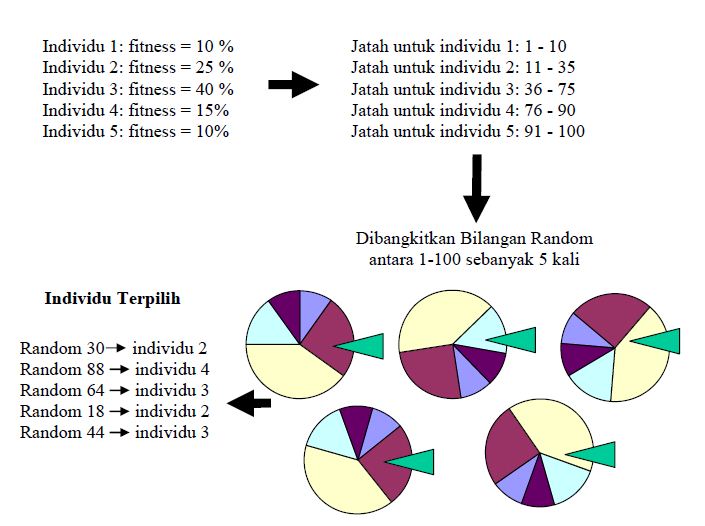 Gambar 9.3 Seleksi Metode RoulleteSeleksi metode turnamenPada metode seleksi dengan turnamen, ditetapkan suatu nilai tour untuk individu- individu yang dipilih secara random dari suatu populasi. Individu-individu yang terbaik  dalam  kelompok  ini  akan  diseleksi  sebagai  induk.  Parameter  yang  digunakan  pada metode ini adalah ukuran tour yang bernilai antara 2 sampai N (jumlah individu dalam suatu populasi).Cross OverKawin  silang  (crossover)  adalah  operator  dari  algoritma  genetika  yang melibatkan  dua induk untuk membentuk kromosom  baru. Pindah silang menghasilkan titik  baru  dalam  ruang  pencarian  yang  siap  untuk  diuji.  Operasi  ini  tidak  selalu dilakukan pada semua individu yang ada.  Individu dipilih secara acak untuk dilakukan. crossing dengan P   antara 0,6 s/d  0,95. Jika  pindah silang tidak  dilakukan, maka nilai c dari induk akan diturunkan kepada keturunan. Prinsip dari pindah silang ini adalah melakukan operasi (pertukaran, aritmatika) pada  gen-gen  yang  bersesuaian  dari  dua  induk  untuk  menghasilkan  individu  baru. Proses  crossover  dilakukan  pada  setiap  individu  dengan  probabilitas  crossover  yang ditentukan.  Pada  Gambar  2.6  diilustrasikan  diagram  alir  penggunaan  probabilitas crosssover pada proses crossover. Operator crossover ini bergantung pada representasi kromosom yang dilakukan. 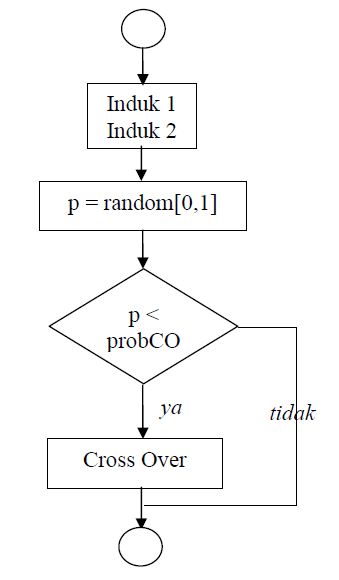 Gambar 9.4 Diagram alir proses crossoverCrossover Satu TitikCrossover  satu  titik  dan  banyak  titik  biasanya  digunakan  untuk  representasi kromosom  dalam  biner.  Pada  crossover  satu  titik,  posisi  crossover  k  (k=1,2,...,N-1) dengan N=panjang kromosom diseleksi secara random. Variabel-variabel ditukar antar kromosom pada titik tersebut untuk menghasilkan anak. Pada Gambar 2.7 diilustrasikan Crossover satu titik.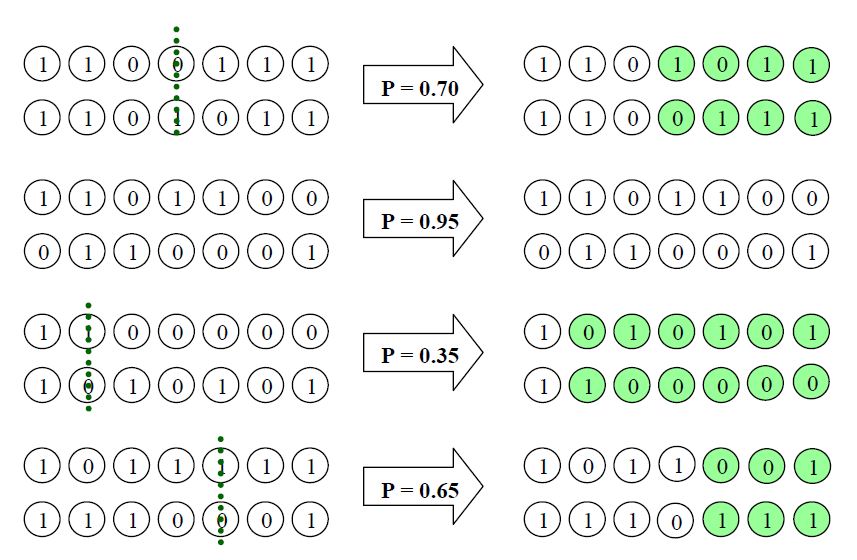 Ditentukan probabilitas Cross-Over = 0,9Gambar 9.5 Ilustrasi crossover satu titikCrossover Banyak TitikPada crossover banyak titik, m posisi penyilangan k  (k=1,2,...,N-1, i=1,2,...,m) i dengan  N=panjang  kromosom  diseleksi  secara  random  dan  tidak  diperbolehkan  ada posisi yang sama, serta diurutkan naik. Variabel-variabel ditukar antar kromosom pada titik tersebut untuk menghasilkan anak. Pada Gambar 2.8 diilustrasikan Crossover Dua Titik dan pada Gambar 2.9 diilustrasikan Crossover lebih dari dua titikCrossover AritmatikaCrossover aritmatika digunakan untuk representasi kromosom berupa bilangan float  (pecahan).  Crossover  ini  dilakukan dengan  menentukan nilai  r  sebagai  bilangan random lebih  dari  0 dan kuran  dari  1. Selain  itu  juga  ditentukan  posisi  dari  gen  yang  dilakukan  crossover  menggunakan  bilangan  random.  Pada  Gambar  2.10  diilustrasikan bagaimana crossover aritmatika bekerja. Nilai baru dari gen pada anak mengikuti rumus 2.1 dan rumus 2.2.x’(k)=r.x(k)+(1-r).x(k) ...................................................................(2.1)  1          1             2x’(k)=r.x(k)+(1-r).x(k) ...................................................................(2.2)  2          2             1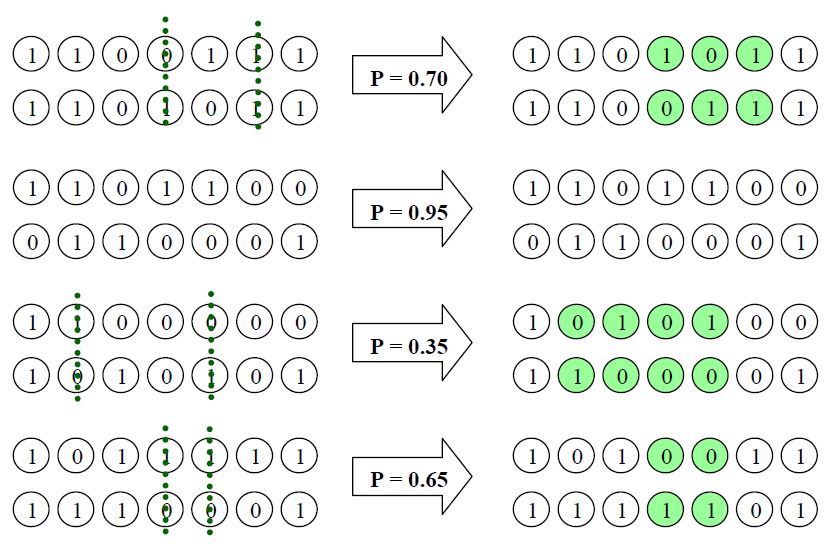 Ditentukan Probabilitas Cross-Over 2,9Gambar 9.6 Ilustrasi crossover dua titik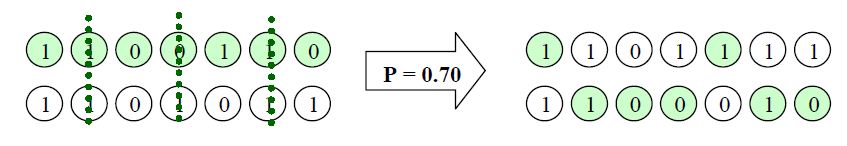 Ditentukan Probabilitas Cross-Over 2,9Gambar 9.7 Ilustrasi crossover lebih dari dua titik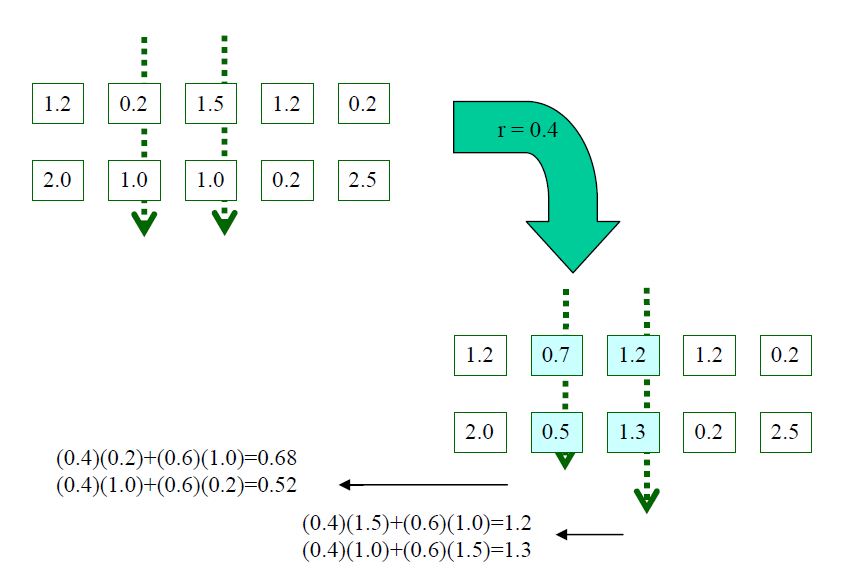 Gambar 9.8 Crossover AritmatikaMutasiOperator  berikutnya  pada  algoritma  genetika  adalah  mutasi  gen.  Operator  ini berperan untuk menggantikan gen yang hilang dari populasi akibat proses seleksi yang memungkinkan munculnya kembali  gen  yang tidak  muncul pada  inisialisasi  populasi. Kromosom anak dimutasi dengan menambahkan nilai random yang sangat kecil (ukuran  langkah  mutasi),  dengan  probabilitas  yang  rendah.  Peluang  mutasi  (p)  didefinisikan m sebagai persentasi dari jumlah total gen pada populasi yang mengalami mutasi. Peluang  mutasi  mengendalikan  banyaknya gen baru  yang akan  dimunculkan  untuk  dievaluasi.  Jika  peluang  mutasi  terlalu  kecil,  banyak  gen  yang  mungkin  berguna  tidak  pernah dievaluasi.  Tetapi  bila  peluang  mutasi  ini  terlalu  besar,  maka  akan  terlalu  banyak gangguan  acak,  sehingga  anak  akan  kehilangan  kemiripan  dari  induknya,  dan  juga  algoritma  kehilangan  kemampuan  untuk  beljar  dari  histori  pencarian.  Ada  beberapa pendapat mengenai laju mutasi ini. Ada yang berpendapat bahwa laju mutasi sebesar 1/n akan memberikan hasil yang cukup baik. Ada juga yang beranggapan bahwa laju mutasi tidak  tergantung  pada  ukuran  populasinya.  Kromosom  hasil  mutasi  harus  diperiksa, apakah masih berada pada domain solusi, dan bila perlu bisa dilakukan perbaikan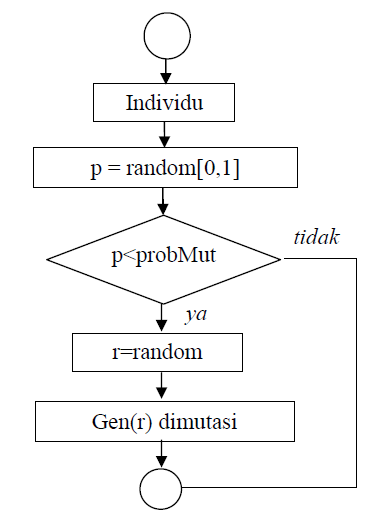 Gambar 9.9 Diagram alir proses mutasiPada  Gambar  9.9  diilustrasikan  diagram  alir   pengunaan  probabilitas  mutasi  pada  proses  mutasi.  Proses  yang  diilustrasikan  tersebut  adalah  cara  mudah  untuk  melakukan  mutasi.  Proses  mutasi  yang  dilakukan  tidak  harus  seperti  pada  proses tersebut.  Proses  yang  lain  bisa  dengan  melakukan  mutasi  pada  gen  sebanyak probabilitas mutasi * jumlah gen, dimana posisi gen yang akan dilakukan mutasi dipilih secara acak.Mutasi BinerCara sederhana untuk mendapatkan mutasi biner adalah dengan mengganti satu atau beberapa nilai gen dari kromosom. Langkah-langkah mutasi ini adalah: Hitung  jumlah  gen  pada  populasi  (panjang  kromosom  dikalikan  dengan  ukuran  populasi). Pilih secara acak gen yang akan dimutasi. Tentukan kromosom dari gen yang terpilih untuk dimutasi.Ganti nilai gen (0 ke 1, atau 1 ke 0) dari kromosom yang akan dimutasi tersebut.Mutasi Kromosom Permutasi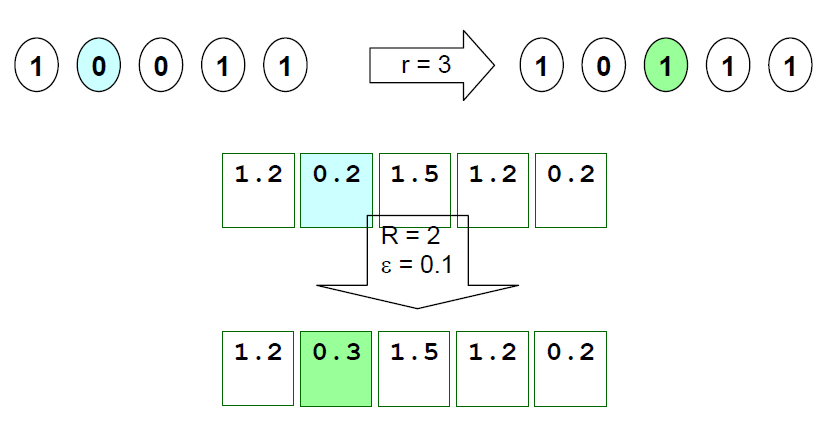 Gambar 9.10 Proses dan hasil mutasiElitisme Pada penyeleksian kromosom dilakukan dengan random, sehingga tidak ada jaminan bahwa suatu individu bernilai fitness tertinggi akan selalu terpilih, mungkin saja individu tersebut akan rusak (nilai fitness-nya menurun) karena proses pindah silang. Untuk menjaga agar individu bernilai fitness tersebut tidak hilang selama evolusi, maka perlu dibuat satu atau beberapa kopinya. Prosedur ini disebut dengan elitisme.LATIHAN Suatu permasalahan tentang peta berwarna, meliputi penentuan warna bagi daerah di peta sedemikian sehingga daerah yang berdekatan tidak memiliki warna yang sama. Contoh, misalkan akan memberi warna di peta Irlandia-Dublin adalah tidak boleh memiliki warna yang sama.Gambarkan secara garis besar bagaimana algoritma genetika diterapkan dalam permasalahan ini untuk memperoleh solusinya. Misalkan penyelesaian hanya menggunakan 4 warna.Ajukan representasi untuk solusi, prose crossover dan mutasi bekerjaAjukan fungsi fitness yang digunakan dalam permasalahan tersebut.